Progressive type TRAnSMISSIBLE VENERIAL TUMOR (TVT) in a Male STRAY Dog: A case ReportEXAMINATION ROLL NO: 07/56
INTERN ID: E-51
REGISTRATION NO: 344
SESSION: 2006-2007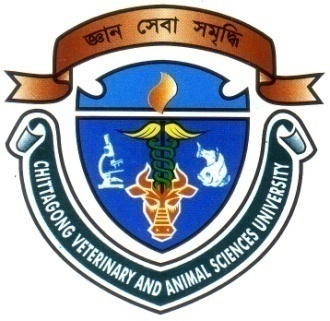 AS THE PARTIAL FULFILLMENT FOR THE DEGREE OF
DOCTOR OF VETERINARY MEDICINE (DVM)CHITTAGONG VETERINARY AND ANIMAL SCIENCES UNIVERSITYKHULSHI, CHITTAGONG-4202June 2013Progressive type TRAnSMISSIBLE VENERIAL TUMOR (TVT) in a Male STRAY Dog: A case Report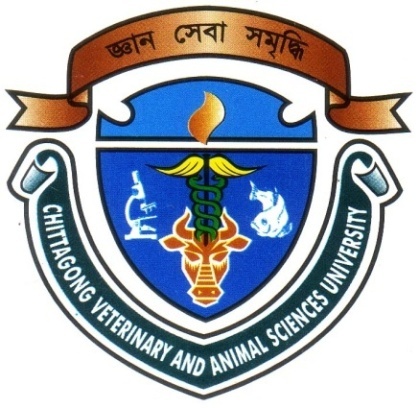 Approved as to style and content by                                           ---------------------------------------------------------------------------------------------CHITTAGONG VETERINARY AND ANIMAL SCIENCES UNIVERSITYKHULSHI, CHITTAGONG-4202June 2013CONTENTSLIST OF FIGURESAcknowledgement The author is greatly thankful to Allah who enabled me to complete the report work as a study of internship program.The author feels proud in expressing his deep sense of great gratitude and indebtedness to respected teacher, DR. Shubhagata Das. Assistant professor Department of Pathology and Parasitology Faculty of Veterinary Medicine, Chittagong Veterinary and Animal Sciences University, for his trustworthy and scholastic supervision and untiring assistance throughout the work of sincere co-operation, helpful advice at all the stage of study period providing valuable suggestion, necessary correction in this study and for affectionate help in completing this work.The author expresses special thanks to respected teacher Dr. Md. Shafiqul Islam. Lecturer, Department of Pathology and Parasitology Faculty of Veterinary Medicine, for his valuable advice and helpful co-operation during this study. The author expresses special thanks to respected teachers of SAQTVH for their helpful co-operations and inspiration. The author gratefully admits the help of lab attendants and all personnel working at parasitylogy and pathology lab, for their sincere co-operation to complete this study.Finally the author acknowledges with great regard and pleasure with deepest sense of gratitude and thanks to his honorable teachers, beloved family members and friends for their inspiration, co-operation and blessings during the period of this study.    THE AUTHOR
June, 2013AbstractKey words: CTVT, Stray dog, FNAB, Histopathology, Neoplastic, Round cells CHAPTERTOPICSPAGE NO.List of figures.iv.Acknowledgement.v.Abstract.vi.1.Introduction.1 - 3.2.Review of literature. 4 - 9.3.Materials and methods.10 - 14.4.Results. 15 - 18.5.Discussion.19 - 22.6.Conclusion.23 - 24.7.Reference. 25 - 31.Appendix32 - 33.SL. NO.NAME OF THE FIGURESPAGE NO.1.Numerous round cells with coarse eccentric nuclei and pale finely granular cytoplasm with poorly defined outline in Giemsa stained smear (40X).16.2.Multiple sharply defined vacuoles seen within the round cells cytoplasm (100X).16.3.Large cauliflower-like growth, along with bloody discharge from penile region.17.4.Tumor growth induced deformation in the penile region.17.5.Multilobular subcutaneous mass found at necropsy.17.6.Multiple round to oval, encapsulated nodular mass observed at necropsy.17.7.Confluent sheets of round cells arranged in grapes like or strings like appearance in loose stroma; observed in the progressive stage of CTVT (H&E, 10X). 18.8.Rounded cells loosely attached with stroma (H&E, 4X).18.9.Large nucleus-cytoplasm ratio and increased mitotic figures observed in higher magnification (H&E, 40X). 18.10.Scanty amount of connective tissue stroma indicate progressive stage of CTVT.18.An adult male stray dog of non descriptive breed with a cauliflower like growth in the penile region was admitted in S. A. Quaderi Teaching Veterinary Hospital, CVASU. While the local municipal authority and duty doctors of the hospital decided to perform euthanasia, this author performed detailed clinicopathological and histopathological examination of the tumor mass to arrive in a diagnosis. The results of fine needle aspiration biopsy (FNAB) and histopathology confirmed the case as canine transmissible venereal tumor (CTVT).  Under light microscopes, the tumor mass showed sheets of numerous neoplastic round cells with characteristic features and hyperchromatic nuclei. No evidence of metastasis was observed as all other visceral organs and lymphoid tissues of the vicinity were found free form neoplastic changes. Besides, depending on the histological features of the tumor mass the case was designated as progressive phage of CTVT.